ANEXO V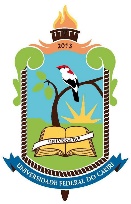 UNIVERSIDADE FEDERAL DO CARIRI - UFCACENTRO DE CIÊNCIAS SOCIAIS APLICADAS - CCSAPRÓ-REITORIA DE PESQUISA E INOVAÇÃO - PRPIPROGRAMA DE PÓS-GRADUAÇÃO EM BIBLIOTECONOMIA - PPGCEP: 63.048-080 – JUAZEIRO DO NORTE - CEE-MAIL: ppgb@ufca.edu.br  FORMULÁRIO PARA SOLICITAÇÃO DE ATENDIMENTO ESPECIALEu, candidato (a) acima qualificado (a), inscrito (a) no processo seletivo discente para o Programa de Pós-Graduação em Biblioteconomia (PPGB), que trata o Edital nº 02/2020, venho Requerer à Coordenação do PPGB condições especiais para realizar Defesa Oral do Anteprojeto 2ª etapa desse processo seletivo. Para tanto, anexo a este requerimento laudo médico ou certidão de nascimento, em caso de lactantes, e identifico abaixo o tipo de recurso necessário e que mais se adequará a minha deficiência/necessidade:Declaro conhecer e aceitar todas as normas estabelecidas no Edital que rege o referido processo seletivo.Juazeiro do Norte, CE _______ de _____________ de 2020._________________________________________________AssinaturaNome Completo do (da) Candidato (a):CPF nº: